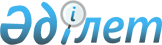 2023 - 2025 жылдарға арналған Есет ауылының бюджеті туралыМаңғыстау облысы Бейнеу аудандық мәслихатының 2022 жылғы 29 желтоқсандағы № 29/258 шешімі.
      Қазақстан Республикасының Бюджет кодексіне, Қазақстан Республикасының "Қазақстан Республикасындағы жергілікті мемлекеттік басқару және өзін - өзі басқару туралы" Заңына және Бейнеу аудандық мәслихатының 2022 жылғы 22 желтоқсандағы №28/249 "2023-2025 жылдарға арналған аудандық бюджет туралы" шешіміне сәйкес, Бейнеу аудандық мәслихаты ШЕШТІ:
      1. 2023 – 2025 жылдарға арналған Есет ауылының бюджеті тиісінше осы шешімнің 1, 2 және 3 қосымшаларына сәйкес, оның ішінде 2023 жылға келесідей көлемдерде бекітілсін:
      1) кірістер – 25 599,0 мың теңге, оның ішінде:
      салықтық түсімдер бойынша – 1 883,0 мың теңге;
      салықтық емес түсімдер бойынша – 1,0 мың теңге;
      негізгі капиталды сатудан түсетін түсімдер бойынша – 0 теңге;
      трансферттердің түсімдері бойынша – 23 715,0 мың теңге;
      2) шығындар – 25 643,5 мың теңге;
      3) таза бюджеттік кредиттеу – 0 теңге:
      бюджеттік кредиттер – 0 теңге;
      бюджеттік кредиттерді өтеу – 0 теңге;
      4) қаржы активтерімен операциялар бойынша сальдо – 0 теңге:
      қаржы активтерін сатып алу – 0 теңге;
      мемлекеттің қаржы активтерін сатудан түсетін түсімдер – 0 теңге;
      5) бюджет тапшылығы (профициті) – -44,5 мың теңге;
      6) бюджет тапшылығын қаржыландыру (профицитін пайдалану) – 44,5 мың теңге:
      қарыздар түсімі – 0 теңге;
      қарыздарды өтеу – 0 теңге;
      бюджет қаражатының пайдаланылатын қалдықтары – 44,5 мың теңге.
      Ескерту. 1 -тармақ жаңа редакцияда - Маңғыстау облысы Бейнеу аудандық мәслихатының 22.12.2023 № 10/82 (01.01.2023 бастап қолданысқа енгізіледі) шешімімен.


      2. Аудандық бюджеттен 2023 жылға арналған Есет ауылының бюджетіне 19 365,0 мың теңге сомасында субвенция бөлінгені ескерілсін.
      3. Осы шешім 2023 жылдың 1 қаңтарынан қолданысқа енгізіледі. 2023 жылға арналған Есет ауылының бюджеті
      Ескерту. 1 - қосымша жаңа редакцияда - Маңғыстау облысы Бейнеу аудандық мәслихатының 22.12.2023 № 10/82 (01.01.2023 бастап қолданысқа енгізіледі) шешімімен. 2024 жылға арналған Есет ауылының бюджеті 2025 жылға арналған Есет ауылының бюджеті
					© 2012. Қазақстан Республикасы Әділет министрлігінің «Қазақстан Республикасының Заңнама және құқықтық ақпарат институты» ШЖҚ РМК
				
      Бейнеу аудандық мәслихатының хатшысы 

Қ.Мансуров
Бейнеу аудандық мәслихатының2022 жылғы 26 желтоқсандағы№29/258 шешіміне 1 қосымша
Санаты
Санаты
Санаты
Санаты
Сомасы, мың теңге
Сыныбы
Сыныбы
Сыныбы
Сомасы, мың теңге
Кіші сыныбы
Кіші сыныбы
Сомасы, мың теңге
Атауы
Сомасы, мың теңге
1. Кірістер
25 599,0
1
Салықтық түсімдер
1 883,0
01
Табыс салығы
503,0
2
Жеке табыс салығы
503,0
04
Меншікке салынатын салықтар
1 356,0
1
Мүлікке салынатын салықтар
36,0
3
Жер салығы
3,0
4
Көлік құралдарына салынатын салық
1 317,0
05
Тауарларға, жұмыстарға және көрсетілетін қызметтерге салынатын iшкi салықтар
24,0
3
Табиғи және басқа да ресурстарды пайдаланғаны үшін түсетін түсімдер
24,0
2
Салықтық емес түсімдер
1,0
06
Басқада салықтық емес түсімдер
1,0
1
Басқада салықтық емес түсімдер
1,0
4
Трансферттердің түсімдері
23 715,0
02
Мемлекеттік басқарудың жоғары тұрған органдарынан түсетін трансферттер
23 715,0
3
Аудандардың (облыстық маңызы бар қаланың) бюджетінен трансферттер
23 715,0
Функционалдық топ
Функционалдық топ
Функционалдық топ
Функционалдық топ
Сомасы, мың теңге
Бюджеттік бағдарламалардың әкімшісі
Бюджеттік бағдарламалардың әкімшісі
Бюджеттік бағдарламалардың әкімшісі
Сомасы, мың теңге
Бағдарлама
Бағдарлама
Сомасы, мың теңге
Атауы
Сомасы, мың теңге
2. Шығындар
25 643,5
01
Жалпы сипаттағы мемлекеттiк қызметтер
23 324,5
124
Аудандық маңызы бар қала, ауыл, кент, ауылдық округ әкімінің аппараты
23 324,5
001
Аудандық маңызы бар қала, ауыл, кент, ауылдық округ әкімінің қызметін қамтамасыз ету жөніндегі қызметтер
23 324,5
07
Тұрғын үй-коммуналдық шаруашылық
743,0
124
Аудандық маңызы бар қала, ауыл, кент, ауылдық округ әкімінің аппараты
743,0
009
Елді мекендердің санитариясын қамтамасыз ету
743,0
12
Көлiк және коммуникация
1 576,0
124
Аудандық маңызы бар қала, ауыл, кент, ауылдық округ әкімінің аппараты
1 576,0
012
Аудандық маңызы бар қалаларда, ауылдарда, кенттерде, ауылдық округтерде автомобиль жолдарын салу және реконструкциялау
1 576,0
3. Таза бюджеттік кредиттеу
0
Бюджеттік кредиттер
0
Бюджеттік кредиттерді өтеу
0
4. Қаржы активтерімен операциялар бойынша сальдо
0
Қаржы активтерін сатып алу
0
Мемлекеттің қаржы активтерін сатудан түсетін түсімдер
0
5. Бюджет тапшылығы (профициті)
-44,5
6. Бюджет тапшылығын қаржыландыру (профицитін пайдалану)
44,5
Қарыздар түсімі
0
Қарыздарды өтеу
0
Бюджет қаражатының пайдаланылатын қалдықтары
44,5
8
Бюджет қаражатының пайдаланылатын қалдықтары
44,5
01
Бюджет қаражаты қалдықтары
44,5
1
Бюджет қаражатының бос қалдықтары
44,5Бейнеу аудандық мәслихатының2022 жылғы 26 желтоқсандағы№29/258 шешіміне 2 қосымша
Санаты
Санаты
Санаты
Санаты
Сомасы, мың теңге
Сыныбы
Сыныбы
Сыныбы
Сомасы, мың теңге
Кіші сыныбы
Кіші сыныбы
Сомасы, мың теңге
Атауы
Сомасы, мың теңге
1. Кірістер
21 885,0
1
Салықтық түсімдер
1 520,0
01
Табыс салығы
138,0
2
Жеке табыс салығы
138,0
04
Меншікке салынатын салықтар
1 360,0
1
Мүлікке салынатын салықтар
36,0
3
Жер салығы
3,0
4
Көлік құралдарына салынатын салық
1 317,0
5
Бірыңғай жер салығы
4,0
05
Тауарларға, жұмыстарға және көрсетілетін қызметтерге салынатын iшкi салықтар
22,0
3
Табиғи және басқа да ресурстарды пайдаланғаны үшін түсетін түсімдер
22,0
4
Трансферттердің түсімдері
20 365,0
02
Мемлекеттік басқарудың жоғары тұрған органдарынан түсетін трансферттер
20 365,0
3
Аудандардың (облыстық маңызы бар қаланың) бюджетінен трансферттер
20 365,0
Функционалдық топ
Функционалдық топ
Функционалдық топ
Функционалдық топ
Сомасы, мың теңге
Бюджеттік бағдарламалардың әкімшісі
Бюджеттік бағдарламалардың әкімшісі
Бюджеттік бағдарламалардың әкімшісі
Сомасы, мың теңге
Бағдарлама
Бағдарлама
Сомасы, мың теңге
Атауы
Сомасы, мың теңге
2. Шығындар
21 885,0
01
Жалпы сипаттағы мемлекеттiк қызметтер
20 885,0
124
Аудандық маңызы бар қала, ауыл, кент, ауылдық округ әкімінің аппараты
20 885,0
001
Аудандық маңызы бар қала, ауыл, кент, ауылдық округ әкімінің қызметін қамтамасыз ету жөніндегі қызметтер
20 885,0
07
Тұрғын үй-коммуналдық шаруашылық
1 000,0
124
Аудандық маңызы бар қала, ауыл, кент, ауылдық округ әкімінің аппараты
1 000,0
009
Елді мекендердің санитариясын қамтамасыз ету
1 000,0
3. Таза бюджеттік кредиттеу
0
Бюджеттік кредиттер
0
Бюджеттік кредиттерді өтеу
0
4. Қаржы активтерімен операциялар бойынша сальдо
0
Қаржы активтерін сатып алу
0
Мемлекеттің қаржы активтерін сатудан түсетін түсімдер
0
5. Бюджет тапшылығы (профициті)
0
6. Бюджет тапшылығын қаржыландыру (профицитін пайдалану)
0
Қарыздар түсімі
0
Қарыздарды өтеу
0
Бюджет қаражатының пайдаланылатын қалдықтары
0
8
Бюджет қаражатының пайдаланылатын қалдықтары
0
01
Бюджет қаражаты қалдықтары
0
1
Бюджет қаражатының бос қалдықтары
0Бейнеу аудандық мәслихатының2022 жылғы 26 желтоқсандағы№29/258 шешіміне 3 қосымша
Санаты
Санаты
Санаты
Санаты
Сомасы, мың теңге
Сыныбы
Сыныбы
Сыныбы
Сомасы, мың теңге
Кіші сыныбы
Кіші сыныбы
Сомасы, мың теңге
Атауы
Сомасы, мың теңге
1. Кірістер
21 885,0
1
Салықтық түсімдер
1 520,0
01
Табыс салығы
138,0
2
Жеке табыс салығы
138,0
04
Меншікке салынатын салықтар
1 360,0
1
Мүлікке салынатын салықтар
36,0
3
Жер салығы
3,0
4
Көлік құралдарына салынатын салық
1 317,0
5
Бірыңғай жер салығы
4,0
05
Тауарларға, жұмыстарға және көрсетілетін қызметтерге салынатын iшкi салықтар
22,0
3
Табиғи және басқа да ресурстарды пайдаланғаны үшін түсетін түсімдер
22,0
4
Трансферттердің түсімдері
20 365,0
02
Мемлекеттік басқарудың жоғары тұрған органдарынан түсетін трансферттер
20 365,0
3
Аудандардың (облыстық маңызы бар қаланың) бюджетінен трансферттер
20 365,0
Функционалдық топ
Функционалдық топ
Функционалдық топ
Функционалдық топ
Сомасы, мың теңге
Бюджеттік бағдарламалардың әкімшісі
Бюджеттік бағдарламалардың әкімшісі
Бюджеттік бағдарламалардың әкімшісі
Сомасы, мың теңге
Бағдарлама
Бағдарлама
Сомасы, мың теңге
Атауы
Сомасы, мың теңге
2. Шығындар
21 885,0
01
Жалпы сипаттағы мемлекеттiк қызметтер
20 885,0
124
Аудандық маңызы бар қала, ауыл, кент, ауылдық округ әкімінің аппараты
20 885,0
001
Аудандық маңызы бар қала, ауыл, кент, ауылдық округ әкімінің қызметін қамтамасыз ету жөніндегі қызметтер
20 885,0
07
Тұрғын үй-коммуналдық шаруашылық
1 000,0
124
Аудандық маңызы бар қала, ауыл, кент, ауылдық округ әкімінің аппараты
1 000,0
009
Елді мекендердің санитариясын қамтамасыз ету
1 000,0
3. Таза бюджеттік кредиттеу
0
Бюджеттік кредиттер
0
Бюджеттік кредиттерді өтеу
0
4. Қаржы активтерімен операциялар бойынша сальдо
0
Қаржы активтерін сатып алу
0
Мемлекеттің қаржы активтерін сатудан түсетін түсімдер
0
5. Бюджет тапшылығы (профициті)
0
6. Бюджет тапшылығын қаржыландыру (профицитін пайдалану)
0
Қарыздар түсімі
0
Қарыздарды өтеу
0
Бюджет қаражатының пайдаланылатын қалдықтары
0
8
Бюджет қаражатының пайдаланылатын қалдықтары
0
01
Бюджет қаражаты қалдықтары
0
1
Бюджет қаражатының бос қалдықтары
0